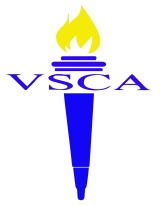 Valley Stream Christian AcademyACADEMIC SCHOLARSHIP APPLICATIONWho is eligible?  New and current 6th through 12th graders for the next school year who demonstrate the characteristics of: faith, effort, perseverance, optimism, and respect: Academic Scholarships are awarded to students who are well rounded. They exemplify Christian characteristics through their actions in volunteering and serving both in the church and the community while continuing strong academic preparation in school. Students will be evaluated on the basis of their 1) academics   2) contribution to school, church, and community       3) characterHaving maintained a 3.5 grade point average or above based on the student’s cumulative performance for the last 2 school yearsHaving strong character based on a review of disciplinary records as contained in the students’ grade files and two referencesHaving demonstrated leadership involvement in VSCA organizations and activities or in Christian service or as a volunteer in the community.  What is the amount?  The scholarship represents between $1,000 and $4,500. Half of the scholarship amount will be given in September and the second half will be given in February, pending the student maintains a 3.5 overall GPA. The number of Academic Scholarships will vary depending upon availability of scholarship resources. Students may qualify for additional tuition assistance by applying for TADS.How do I apply?   Those interested must complete a scholarship application form and include with the application on the space provided an essay response to the question: “Why do you deserve an academic scholarship to VSCA?”  Also, please include the last two years’ report cards. The application and all related information must be returned to the VSCA High School Office in a sealed envelope addressed to the VSCA Scholarship Panel, or scanned and emailed to bayala@vscaschool.org.  Section D (sent in by the 2 references) should be emailed to bayala@vscaschool.org with Reference for scholarship applicant in the subject line, or mailed to Attn: VSCA Scholarship Selection Panel, 12 E. Fairview Ave., Valley Stream, NY 11580. The deadline for receiving applications for the 2021/2022 school year is April 30th , 2021.The Selection ProcessGiven that the student applicant has met the scholarship criterion identified above and submitted the application and essay, applicants’ package will then be evaluated by the VSCA Scholarship selection panel composed of representatives from the VSCA School Committee and VSCA faculty. The selection panel  will each provide personal evaluation of the student relative to their demonstration of: Christian leadership and faith, perseverance, optimism and respect.  After the Scholarship Panel has made its decision, applicants and their families will be notified.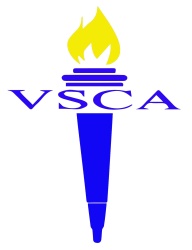 Valley Stream Christian AcademyACADEMIC SCHOLARSHIP APPLICATIONCarefully read and complete each section of this application by printing or typing in blue or black ink only.  SECTION A: APPLICANT INFORMATIONName: 	__________________________________________________________________________________                          	Last                     	 	First               	Middle                	Address:  __________________________________________________________________________________                          	Street or P. O. Box                            			Apt No.               __________________________________________________________________________________                          	City                                	 State     	County                   	Zip CodeTelephone No.: (_____) _________________  E-mail Address: ________________________________________I certify that the attached information is accurate and that the submitted essay is wholly an original composition created by the scholarship applicant.Applicant’s Signature:	__________________________________________	Date: _____________________Parent’s/Guardian’s Signature:	__________________________________________	Date: _____________________Applications and all supporting documents must be delivered to the VSCA Administrative Office by 3:00 pm on April 30, 2021.Applications received after the deadline and incomplete applications will not be processed. If additional copies are needed, this application may be duplicated.SECTION B: STUDENT HONORS, AWARDS, AND LEADERSHIP ACTIVITIES (Please list your answers and include the grade and year of activity) Roles and accomplishments as a leader: responsibilities, decisions, etc.______________________________________________________________________________________________________________________________________________________________________________________________________________________________________________________________________________________________________________________________________________________________________________________________________________________________________________________________________________________________________________________________________________________________________		Christian Commitment: participation in Church, Christian service and personal activities representative of Christian character  ______________________________________________________________________________________________________________________________________________________________________________________________________________________________________________________________________________________________________________________________________________________________________________________________________________________________________________________________________________________________________________________________________________________________________		Extracurricular Activities: clubs, sports, choir, music, etc.______________________________________________________________________________________________________________________________________________________________________________________________________________________________________________________________________________________________________________________________________________________________________________________________________________________________________________________________________________________________________________________________________________________________________		Community Service: other volunteer work, service to others, etc.______________________________________________________________________________________________________________________________________________________________________________________________________________________________________________________________________________________________________________________________________________________________________________________________________________________________________________________________________________________________________________________________________________________________________		SECTION C: ESSAY QUESTION (Please type or print in the space provided below. The essay is limited to the space provided.)“Why do you deserve an academic scholarship to VSCA?”__________________________________________________________________________________________________________________________________________________________________________________________________________________________________________________________________________________________________________________________________________________________________________________________________________________________________________________________________________________________________________________________________________________________________________________________________________________________________________________________________________________________________________________________________________________________________________________________________________________________________________________________________________________________________________________________________________________________________________________________________________________________________________________________________________________________________________________________________________________________________________________________________________________________________________________________________________________________________________________________________________________________________________________________________________________________________________________________________________________________________________________________________________________________________________________________________________________________________________________________________________________________________________________________________________________________________________________________________________________________________________________________________________________________________________________________________________________________________________________________________________________________________________________________________________________________________________________________________________________________________________________________________________________________________________________________________________________ _________________________________________________________________________________________________________  _________________________________________________________________________________________________________ _______________________________________________________________________________________________________________________________________________________________________________________________________________________________________________________________________________________________________________________________________________________________________________________________________________________________________________________________________________________________________________________________________________________________________________________________________________________________________________________________________________________________________________________________________________________________________________________________________________________________________________________________________________________________________________________________________________________________________________________________________________________________________________________________________________________________________________________________________ Section D: REFERENCE 1 of 2- Teacher (The answers and pertaining information should be emailed to: Bayala@vscaschool.org with Reference for scholarship applicant in the subject line, or mailed to Attn: VSCA Scholarship Panel, 12 E. Fairview Ave., Valley Stream, NY 11580 by April 30th, 2021 at 3:00 pm)Scholarship Applicant Name:_______________________________________________________________Reference Name:________________________________________________________________________How long have you know applicant?______________________________________________________________________What is your relationship with the applicant?_________________________________________________________________________________________________________________________________________________________________________________________________________________________________________________________________________________________________________________How does the applicant relate to their peers and authority?_____________________________________________________________________________________________________________________________________________________________________________________________________________________________________________________________________________________________________________________________________________________________________________________________________________________________________________________________________________________________________________________________________________________________________________________________________________________________________________________________________________________________________________________________________________In what ways does the applicant show their Christian character? (If they do not demonstrate Christian character, please note that as well)________________________________________________________________________________________________________________________________________________________________________________________________________________________________________________________________________________________________________________________________________________________________________________________________________________________________________________________________________________________________________________________________________________________________________________________________________________________________________________________________________________________________________________________________________________________________________________________________________________________________________________________________________________________________________________________________________________________________________________________________________________________________________________________________________________________________________________________________________________________________________________________________________________________________________________________________________________Is there anything else you would like to share with us about the applicant?_______________________________________________________________________________________________________________________________________________________________________________________________________________________________________________________________________________________________________________________________________________________________________________________________________________________________________________________________________________________________________________________________Section D: REFERENCE 2 of 2- Personal Reference (non-family member: ie. Youth pastor, mentor, coach)             (The answers and pertaining information should be emailed to: Bayala@vscaschool.org with Reference for scholarship applicant in the subject line, or mailed to Attn: VSCA Scholarship Panel, 12 E. Fairview Ave., Valley Stream, NY 11580 by April 30th , 2021 at 3:00 pm)Scholarship Applicant Name:_______________________________________________________________Reference Name:________________________________________________________________________How long have you know applicant?______________________________________________________________________What is your relationship with the applicant?_________________________________________________________________________________________________________________________________________________________________________________________________________________________________________________________________________________________________________________How does the applicant relate to their peers and authority?_____________________________________________________________________________________________________________________________________________________________________________________________________________________________________________________________________________________________________________________________________________________________________________________________________________________________________________________________________________________________________________________________________________________________________________________________________________________________________________________________________________________________________________________________________________In what ways does the applicant show their Christian character? (If they do not demonstrate Christian character, please note that as well)________________________________________________________________________________________________________________________________________________________________________________________________________________________________________________________________________________________________________________________________________________________________________________________________________________________________________________________________________________________________________________________________________________________________________________________________________________________________________________________________________________________________________________________________________________________________________________________________________________________________________________________________________________________________________________________________________________________________________________________________________________________________________________________________________________________________________________________________________________________________________________________________________________________________________________________________________________Is there anything else you would like to share with us about the applicant?_______________________________________________________________________________________________________________________________________________________________________________________________________________________________________________________________________________________________________________________________________________________________________________________________________________________________________________________________________________________________________________________________SECTION E: Scholarship Application Tips     Only those who meet eligibility criteria should apply.  Applicants should carefully read to ensure eligibility criteria is met before applying.  Applications submitted that do not meet the initial eligibility criteria will not be considered.No question should be left blank.  N/A for “Not Applicable” should be written or typed for any question that does not apply.  Applications containing unanswered questions will be deemed incomplete and will not be further reviewed.All instructions and requests for information should be heeded.  Missing information will result in disqualification.The essay in Section C is an opportunity for applicants to set themselves apart from others and to make an impression.  The key to writing a strong essay is to be personal and specific.  Concrete details such as who, what, where, and when should be included to make the personal experience come alive to the reader.Neatness of the application will be a factor in the evaluation process.  If application is hand written, responses must be neat legible.  It is strongly recommended that applicants make several copies of the application for drafting their responses before completing the application.    Typed applications are strongly advised.In order to ensure the application is received by the deadline, it is strongly recommended that applicants complete the application and submit two weeks before the deadline.  Applicants should properly pace their completion so as to provide plenty of time for their own editing and proofreading.  Proofreading is an important process of submitting any application.  Applicants should not only carefully proofread their own work but should also enlist the help of friends, teachers, or parents to proofread as well to “catch” mistakes such as grammatical errors or misspelled words.  Applicants should always make copies of each part of the application before mailing in case the application becomes lost while in transit.  Applicants will be notified by email when their application has been received.  The ability to meet deadlines and present a neat and complete application is a reflection on the applicant. Applications that are neat, timely, and complete will also be factors in the evaluation process.  Applicants should contact the VSCA Administrative Office (516-561-6122) if any issues or questions arise.  